Muzeum Kultury Ludowej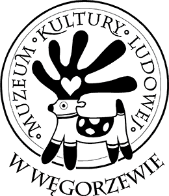 ul. Portowa 111-600 WęgorzewoWniosek o ponowne wykorzystywanie informacji sektora publicznegoMiejscowość ……………………………………Data …………………………………………….Dane Wnioskodawcy/PełnomocnikaImię ………………………….. nazwisko …………………………………………………………..Nazwa instytucji/firmy ………………………………………………………………………………Adres ………………………………………………………………………………………………...Adres e-mail …………………………………… telefon …………………………………………..Na podstawie art. 39 ust. 3 ustawy o otwartych danych i ponownym wykorzystywaniu informacji sektora publicznego z dnia 11 sierpnia 2021 r. wskazuję: Informacje sektora publicznego do ponownego wykorzystywania:……………………………………………………………………………………………………….……………………………………………………………………………………………………….……………………………………………………………………………………………………….……………………………………………………………………………………………………….……………………………………………………………………………………………………….Cel ponownego wykorzystania:  komercyjny  niekomercyjnyOpis celu, w tym rodzaj działalności, w której informacje sektora publicznego będą ponownie wykorzystywane (wskazanie dóbr, produktów lub usług):	……………………………………………………………………………………………………….. .………………………………………………………………………………………………………. ……………………………………………………………………………………………………….. ……………………………………………………………………………………………………….. ……………………………………………………………………………………………………….. ………………………………………………………………………………………………………..Formę przygotowania informacji: tekst,      obraz/grafika,      dźwięk,      audiowizualnaFormat danych dla informacji w postaci elektronicznej (w przypadku niewskazania formatu informacja zostanie przekazana w formacie źródłowym):tekstowe		.txt,     .doc,     .docx,    .odtgraficzne		.jpg,    .tiff,      .pngtekstowo-graficzne	.pdf audio			.wav,   .mp3audiowizualne		.avi, 	    .mpg,     .mp4inne …………………………………………………………………………………………Sposób przekazania informacji: odbiór osobisty,    przesłać pocztą,   przesłać środkami komunikacji elektronicznej  wgląd do materiałów na miejscu (bez tworzenia kopii papierowych czy elektronicznych)Sposób przygotowania informacji (nie dotyczy komunikacji elektronicznej): kopia na papierze,  płyta DVD,  płyta CD,  inny nośnik …………………………….../za wymienione wyżej nośniki będzie naliczona opłata/Oświadczam, że zapoznałem się z zasadami udostępniania informacji sektora publicznego będących w posiadaniu Muzeum Kultury Ludowej w Węgorzewie w celu ponownego wykorzystywania.Podpis Wnioskodawcy/ Pełnomocnika……………………………….KLAUZULA INFORMACYJNA OGÓLNA DOTYCZĄCA SPOSOBU PRZETWARZANIA DANYCH OSOBOWYCH W MUZEUM KULTURY LUDOWEJ W WĘGORZEWIESzanowni Państwo, realizując obowiązek informacyjny zgodnie z art. 13 ust. 1 i 2 oraz art. 14 Rozporządzenia Parlamentu Europejskiego i Rady (UE) 2016/679 z dnia 27 kwietnia 2016 roku w sprawie ochrony osób fizycznych w związku z przetwarzaniem danych osobowych i w sprawie swobodnego przepływu takich danych oraz uchylenia dyrektywy 95/46/WE (ogólnego rozporządzenia o ochronie danych, zwane dalej „RODO” ) informujemy, iż:
1. Administrator Danych Osobowych:Administratorem Państwa danych osobowych jest Muzeum Kultury Ludowej w Węgorzewie 
z siedzibą przy ul. Portowej 1, 11- 600 Węgorzewo, reprezentowany przez Dyrektora Panią Magdalenę Górniak. Z Administratorem Danych Osobowych (ADO) można skontaktować się pisząc pod wskazany adres e- mail: mkl.wegorzewo@wp.pl  lub telefonując pod numer (87) 427 52 78.
2. Inspektor Ochrony Danych Osobowych:W trosce o bezpieczeństwo Państwa danych osobowych, Administrator Danych Osobowych wyznaczył Inspektora Ochrony Danych Osobowych, z którym można skontaktować w sprawach dotyczących ochrony danych osobowych i realizacji praw z tym związanych, pisząc na adres 
e- mail: hanna.draczkowska@gptogatus.pl  3. Cel i podstawa prawna przetwarzania danych osobowych:Administrator danych będzie przetwarzał Państwa dane osobowe w celu w celu prowadzenia postępowania o udostępnienie informacji sektora publicznego do ponownego wykorzystywania, 
w związku ze złożonym przez Państwa wnioskiem. Podstawą prawną przetwarzania Państwa danych osobowych jest  m.in. art. 6 ust. 1 lit. a) RODO tj. wyrażona dobrowolna zgoda, art. 6 ust. 1 lit. b) RODO tj. niezbędność przetwarzania do wykonania umowy, której stroną jest osoba, której dane dotyczą lub do podjęcia działań na żądanie osoby, której dane dotyczą, przed zawarciem umowy oraz art. 6 ust. 1 lit. c) RODO tj. niezbędność przetwarzania danych do wypełnienia obowiązku prawnego ciążącego na administratorze w związku z realizacją przepisów Ustawy z dnia 21 listopada 1996 roku o muzeach (Dz. U. z 2020 r. poz. 902, z 2021 r. poz. 1641) oraz na podstawie przepisów Ustawy z dnia 11 sierpnia 2021 r. o otwartych danych i ponownym wykorzystywaniu informacji sektora publicznego (Dz. U. z 2021 r. poz. 1641).4. Informacja o dobrowolności/ wymogu podania danych osobowych: Podanie danych osobowych jest dobrowolne lecz niezbędne do realizacji celów określonych 
w punkcie 3. niniejszej klauzuli.5. Prawo do cofnięcia zgody: W przypadku, gdy przetwarzanie danych osobowych odbywa się na podstawie dobrowolnej zgody osoby na przetwarzanie danych osobowych (art. 6 ust. 1 lit. a) RODO), przysługuje Państwu prawo do cofnięcia tej zgody w dowolnym momencie. Cofnięcie to nie ma wpływu na zgodność przetwarzania, którego dokonano na podstawie zgody przed jej cofnięciem, z obowiązującym prawem.6. Okres przechowywania danych osobowych:Państwa dane osobowe będą przechowywane przez okres niezbędny do realizacji ww. celu 
z uwzględnieniem okresów przechowywania określonych w przepisach szczególnych, w tym przepisów archiwalnych.7. Odbiorcy danych osobowych:Bez Państwa wiedzy i zgody Administrator nie będzie udostępniał danych osobowych innym podmiotom. Jednak w niezbędnym zakresie i w trosce o najwyższą jakość świadczonych przez Administratora danych usług, Państwa dane osobowe mogą zostać udostępnione organom władzy publicznej oraz podmiotom wykonującym zadania publiczne lub działające na zlecenie organów władzy publicznej w zakresie i w celach, które wynikają z przepisów powszechnie obowiązującego prawa. Państwa dane osobowe mogą być również przekazywane podmiotom wspierającym Administratora danych w wypełnianiu uprawnień i obowiązków oraz w świadczeniu usług zapewniających obsługę informatyczną, prawną, księgową lub ochronę danych osobowych.8. Przekazywanie danych osobowych/ profilowanie:Administrator danych nie będzie przekazywał danych osobowych poza teren Polski, Unii Europejskiej oraz poza Europejski Obszar Gospodarczy. Podane przez Państwa dane osobowe nie będą również wykorzystywane do zautomatyzowanego podejmowania decyzji, w tym profilowania, o którym mowa w art. 22 RODO.9. Przysługujące prawa związane z ochroną danych osobowych:W związku z przetwarzaniem Państwa danych osobowych, posiadają Państwo następujące uprawnienia:prawo dostępu do własnych danych osobowych, w tym prawo do uzyskania kopii tych danych, na podstawie art. 15 RODO; prawo do żądania sprostowania (poprawienia lub uzupełnienia) Państwa danych osobowych, na podstawie art. 16 RODO; prawo do żądania usunięcia danych osobowych („prawo do bycia zapomnianym”), 
z zastrzeżeniem przypadków, o których mowa w art. 17 ust. 3 RODO; prawo do żądania ograniczenia przetwarzania danych osobowych, z zastrzeżeniem przypadków, o których mowa w art. 18 ust. 2 RODO; prawo do przenoszenia danych osobowych, na podstawie art. 20 RODO; prawo do wniesienia sprzeciwu wobec przetwarzania danych osobowych na zasadach określonych w art. 21 RODO.10. Prawo wniesienia skargi do organu nadzorczego: W przypadku stwierdzenia, iż Państwa dane są przetwarzane z pominięciem przepisów o ochronie danych osobowych, przysługuje Państwu prawo do wniesienia skargi do organu nadzorczego, którym jest Prezes Urzędu Ochrony Danych Osobowych z siedzibą w Warszawie przy ul. Stawki 2, 00-193 Warszawa, tel. 22 531-03-00, kancelaria@uodo.gov.pl 